St Finbar’s Catholic Primary SchoolSouth Hill Road, Liverpool L8 9RY0151 727 3963	Fax: 0151 726 9950Email: finbars-rec@st-finbars.liverpool.sch.ukfinbars-ao@st-finbars.liverpool.sch.uk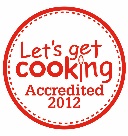 Headteacher: Mrs J P ConleyOur ref: JPC/MKYour ref: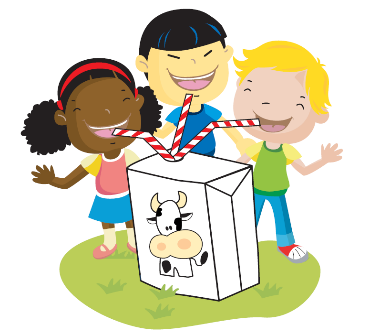 September 2017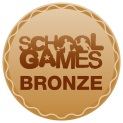 Year 1 & 2 Parents/Carers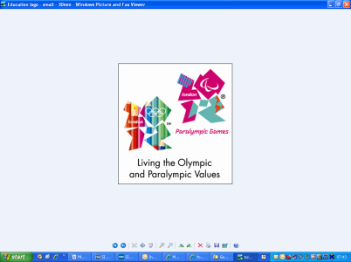 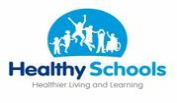 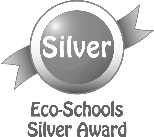 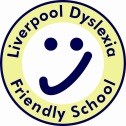 Dear Parents/CarersSNACK MONEYReminder …£1 snack money for Years 1 & 2 children should be paid each Monday.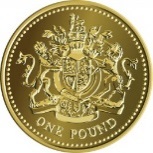 MILKA lot of children are telling us that they do not like milk and therefore are not drinking it.Could you please let us know if there is a reason for your child not to have milk so that we only order in what we know will be used.WATER BOTTLESPlease provide your child with a water bottle so they can access a drink during the day.Bottles of water can be bought from Reception (50p).PE KITSWe have weekly PE lessons and it is important for your child/ren to take part.  Please make sure your child has a PE kit in school. BOOK BAGSThese can be bought from Reception.  Could children please bring their book bag into school EVERY DAY.Many thanks for your co-operation.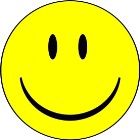 